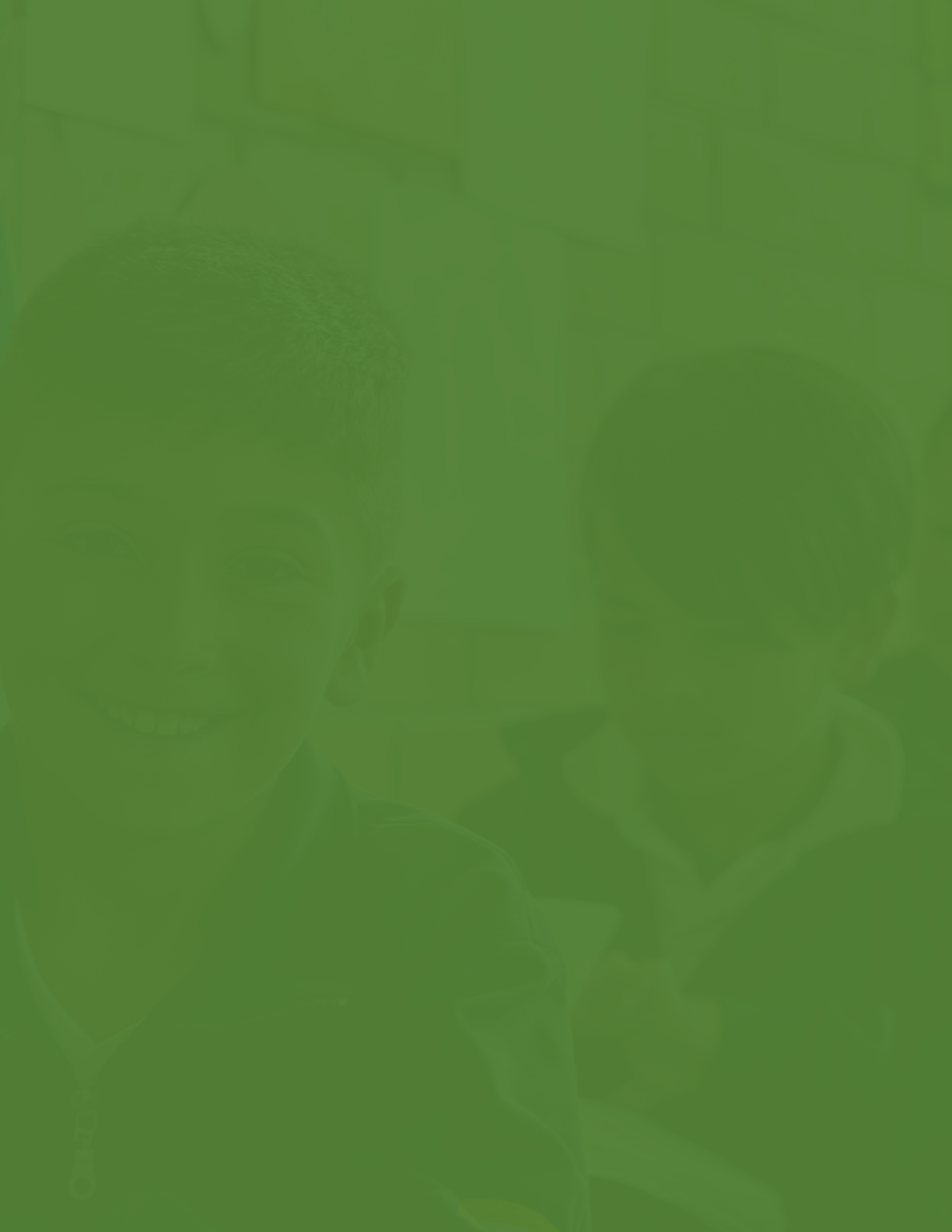 Anexo 1Ficha de registro de experiencias significativas Foro Educativo Departamental 2023Anexo 3Rúbrica de valoración de experiencias significativas FED 2023Para la valoración se proponen nueve criterios y se describen de forma breve algunas pautas que le permitirán asignar el puntaje según corresponda. La suma total es sobre 100 y, como se observa en la tabla, cada criterio tiene un valor distinto según su importancia.Este instrumento es una guía de referencia que permite identificar el alcance de la experiencia significativa, y si ha logrado generar discusiones en el territorio, así como, recomendaciones que promuevan aprendizajes significativos en los estudiantes, en la comunidad educativa, y a su vez, reflexiones y recomendaciones a la política pública de la región.Anexo 4Formato de autorización de uso de imagen y de propiedad intelectualAutorización de uso de derechos de imagen sobre fotografías y producciones audiovisuales (videos) y de propiedad intelectual otorgado al Ministerio de Educación NacionalNombre:	,con documento de identidad No.	, mediante el presente formato autorizo al Ministerio de Educación Nacional para que haga el uso y tratamiento de mis derechos de imagen para incluirlos sobre fotografías y producciones audiovisuales (videos); así como de los Derechos de Autor; los Derechos Conexos y en general todos aquellos derechos de propiedad intelectual que tengan que ver con el derecho de imagen.Marque según corresponda:Menor de edadAtendiendo al ejercicio de la Patria Potestad, establecido en el Código Civil Colombiano en su artículo 288, el artículo 24 del Decreto 2820 de 1974 y la Ley de Infancia y Adolescencia, el Ministerio de Educación Nacional, solicita la autorización escrita del padre/madre de familia o acudiente del (la) estudiante		, identificado(a) con tarjeta de identidad número	, para que aparezca ante la cámara, en una videograbación o captura de imágenes fotográficas.AdultoEn mi calidad de persona natural autorizo el uso de derechos de imagen sobre fotografías y producción audiovisual (videos), así como los patrimoniales de autor y derechos conexos, y en general todos aquellos derechos de propiedad intelectual que tengan que ver con el derecho de imagen.Esta autorización se regirá por las normas legales aplicables y en particular por las siguientes:Este video/foto podrá ser utilizado con fines educativos e informativos en diferentes escenarios y plataformas.Este video/foto es sin ánimo de lucro y en ningún momento será utilizado para objetivos distintos. El Ministerio de Educación Nacional queda exento de cualquier responsabilidad que se pueda derivar de la presente actividad con la firma de autorización.La presente autorización no tiene ámbito geográfico determinado por lo que las imágenes en las que aparezca podrán ser utilizadas en el territorio del mundo, así como tampoco tiene ningún límite de tiempo para su concesión ni para explotación de las imágenes, o parte de estas, por lo que mi autorización se considera concedida por un plazo de tiempo ilimitado.Para constancia de lo anterior se firma y otorga en la ciudad de	, el día	de 	 de 20	.Firma autorización menor de edad.Nombre del padre/madre de familia o acudiente Cédula de ciudadaníaNombre del menor de edad Tarjeta de identidadFirma autorización adulto.NombreCédula de ciudadaníaNombre de la institución:  	Grado o semestre:  	IDENTIFICACIÓN INSTITUCIONALIDENTIFICACIÓN INSTITUCIONALIDENTIFICACIÓN INSTITUCIONALIDENTIFICACIÓN INSTITUCIONALNombre del establecimiento educativo (EENombre del establecimiento educativo (EECódigo DANE del establecimiento educativoCódigo DANE del establecimiento educativoNombre del rector (a) o director (a)Nombre del rector (a) o director (a)Municipio / CiudadDepartamentoZona del EERural	Urbano- Rural	Urbana 	Rural	Urbano- Rural	Urbana 	Rural	Urbano- Rural	Urbana 	DirecciónCorreos electrónicos institucionalesCorreos electrónicos institucionalesTeléfonos de contactoTeléfonos de contactoCaracterísticas del EE: Describa en máximo cuatro líneas el establecimiento educativo: (número de sedes, cantidad de docentes, número de estudiantes, grados escolares que ofrece, entre otros)Características del EE: Describa en máximo cuatro líneas el establecimiento educativo: (número de sedes, cantidad de docentes, número de estudiantes, grados escolares que ofrece, entre otros)Entidad Territorial CertificadaEntidad Territorial CertificadaDATOS DEL LÍDER (ES) DE LA EXPERIENCIA SIGNIFICATIVADATOS DEL LÍDER (ES) DE LA EXPERIENCIA SIGNIFICATIVANombre (s) y apellido (s)Documento de identidadCargoCorreo electrónicoTeléfono (s)Breve descripción del perfil(Nivel de estudios, experiencia, ocupación actual)IDENTIFICACIÓN DE LA EXPERIENCIA SIGNIFICATIVAIDENTIFICACIÓN DE LA EXPERIENCIA SIGNIFICATIVANombre de la experiencia significativaLíneas temáticas(Señale el(las) área(s) en las que se desarrolla la ES)Palabras claves (Máximo 5)Nivel(es), ciclo(s) y grado(s) en los que se desarrolla la experiencia significativa: (Puede señalar varias opciones)Educación Inicial y Preescolar:  	 Primaria:				Grado(s):						 Secundaria:						Grado(s):					 Media:  	 		Grado(s):						 Otro(s):		Cuál (es):	 				Grupo (s) poblacional (es)(Puede marcar más de uno).Indígenas	Mestizos		Rom Afrocolombianos	Palenqueros	Raizales	 Comunidades negras  	¿Otro?  ¿Cuál?  	Tiempo de implementación(Indicar el tiempo de implementación y las fechas)Adjunta Imágenes acompañadas del diligenciamiento del formato de autorización de uso de imagen y de propiedad intelectualSi	No  	COMPONENTESCOMPONENTESProblema o necesidadDescriba la problemática o necesidad, que dio origen a la experiencia significativa, sus antecedentes, el escenario en el que se ha desarrollado y a quiénes beneficia.Enfatice en la relación con el contexto en el cual se circunscribe la experiencia significativa y las acciones que se plantean para dar respuesta a la problemática y a las necesidades identificadas en función del desarrollo integral de los niños, niñas, adolescentes, jóvenes, adultos y adultos mayores.Explique si en su origen se dieron diálogos con actores de la sociedad para dar respuesta a la problemática o necesidad y cuál fue el aporte de estos actores.Objetivo(s)Enuncie el (o los) objetivo (s) propuesto (s) para la experiencia significativa.FundamentaciónExplicite los referentes pedagógicos, conceptuales y metodológicos que guían la experiencia significativa, describa cómo se articula con los referentes temáticos y conceptuales del FEN 2023 los componentes del PEI o PEC y su proyección en el PMI.MetodologíaDescriba las estrategias, acciones, mecanismos e instrumentos adoptados para cumplir los objetivos de la experiencia significativa en los procesos de planeación, implementación, comunicación y divulgación.Mencione cómo se ha transformado la experiencia significativa en aspectos conceptuales, metodológicos, instrumentales, entre otros, desde el análisis de la implementación o desde la adquisición de nuevos conocimientos, comprensiones, enfoques y métodos que contribuyen al mejoramiento de la práctica pedagógica.Explique cómo han participado y apropiado los integrantes de la comunidad educativa la experiencia significativa para su fortalecimiento.InnovaciónMencione si ha diseñado e implementado procesos educativos de manera novedosa, incorporando acciones, recursos tecnológicos o no tecnológicos, realizando cambios notables en el uso de materiales, métodos o contenidos implicados en la enseñanza y en el aprendizaje para propiciar el desarrollo integral de niñas, niños, adolescentes, jóvenes, adultos y adultos mayores. Describa los aportes al proceso de enseñanza – aprendizaje.Seguimiento y valoraciónDescriba la metodología y los mecanismos establecidos para el seguimiento, la valoración y la documentación de la experiencia significativa.Especifique qué tipo de análisis (cuantitativo y/o cualitativo) ha realizado al proceso y a los resultados obtenidos, para dar cumplimiento de los objetivos propuestos.Mencione cómo se ha transformado la experiencia significativa a lo largo del tiempo teniendo en cuenta los resultados autorreflexivos y evaluativos.ResultadosEspecifique cuáles han sido los logros obtenidos de acuerdo con el (o los) objetivo (s) planteado (s) en la experiencia significativa.Enfatice cómo los lideres revisan los resultados obtenidos e introducen los ajustes a la experiencia significativa cuando sea necesario.Explique si estos logros han beneficiado a la sociedad civil y de qué manera se pueden evidenciar.SostenibilidadMencione las estrategias previstas para garantizar la continuidad, el fortalecimiento y la consolidación de la ES en el tiempo y si se ha vinculado a redes de paz, agremiaciones, organizaciones sociales, comunidades o pueblos étnicos, considerando las condiciones y contexto político, local, regional, técnico, humano y financiero.TransferenciaEspecifique los procesos, metodologías, mecanismos o medios que permiten que la experiencia significativa haya sido replicada o transferida dentro del establecimiento educativo o fuera de él.Mencione si la ES ha sido transferida a otros sectores de la sociedad para generar reflexiones, conversaciones y diálogos que aporten a su expansión en otros espacios sociales o comunitarios.INFORMACIÓN DE APOYOINFORMACIÓN DE APOYOResumenEn media página, como máximo, sintetice la experiencia significativa.Con una o dos palabras indique el tipo de experiencia significativa (programa, proyecto, plan, estrategia u otro).En una frase de dos renglones el objetivo principal de la experiencia significativa.En un texto de máximo 4 renglones escribir las principales acciones para cumplir el o los objetivos.En un texto de máximo 4 renglones mencionar los principales resultados de la experiencia significativa.Objetivo(s)En máximo 3 líneas escriba una frase inspiradora o metáfora relacionada con la experiencia significativa.Si la frase es de un personaje deben incluir la cita.Si se incluye una cita debe ser pertinente y que tenga relación con la experiencia significativa.Si no se tiene frase inspiradora no es necesario incluirla. La frase debe ser inspiradora para los participantes de laexperiencia significativa.Testimonio (Opcional)En máximo seis líneas, escriba el testimonio de uno o dos integrantes de la comunidad educativa referido al impacto que ha tenido la experiencia significativa. Incluir el nombre del autor (es) de dicho (s) testimonio (s).Espacios de divulgaciónRegistre los enlaces públicos donde se encuentra alojada la experiencia significativa (videos, blogs, página web)RecomendacionesA partir de las lecciones aprendidas con la implementación de la experiencia significativa, formule alguna(s) recomendación(es).Regístrela(s) en la(s) casilla(s) que corresponda(n)Dirigida(s) a los establecimientos educativosRecomendacionesA partir de las lecciones aprendidas con la implementación de la experiencia significativa, formule alguna(s) recomendación(es).Regístrela(s) en la(s) casilla(s) que corresponda(n)Dirigida(s) a las Secretarías de EducaciónRecomendacionesA partir de las lecciones aprendidas con la implementación de la experiencia significativa, formule alguna(s) recomendación(es).Regístrela(s) en la(s) casilla(s) que corresponda(n)Dirigida(s) al Ministerio de EducaciónRecomendacionesA partir de las lecciones aprendidas con la implementación de la experiencia significativa, formule alguna(s) recomendación(es).Regístrela(s) en la(s) casilla(s) que corresponda(n)Dirigida(s) a otro (s) ¿Cuál?Recomendaciones a la política públicaEn media página, como máximo, explique de qué manera su experiencia significativa ha generado conversaciones y reflexiones con la comunidad educativa y la sociedad en general, para la construcción de políticas públicas en su territorio.En media página, como máximo, explique qué aspectos movilizan su experiencia significativa para generar reflexiones en el marco de la política pública a nivel regionaly nacional.Nombre de la ExperienciaLíder(es) de la experienciaMunicipioDepartamentoEntidad Territorial CertificadaEntidad Territorial CertificadaPrestador del servicio de educación inicial ciclo 2, centro educativo o institución educativaPrestador del servicio de educación inicial ciclo 2, centro educativo o institución educativaNivel(es), ciclo(s) y grado(s) en los que se desarrolla la experienciaNivel(es), ciclo(s) y grado(s) en los que se desarrolla la experienciaNivel(es), ciclo(s) y grado(s) en los que se desarrolla la experienciaCRITERIOSCRITERIOSDESCRIPTORESPUNTAJE1PertinenciaExiste coherencia de la experiencia significativa con el contexto en el cual se circunscribe y cómo las acciones desarrolladas ofrecen respuestas consistentes a las necesidades y problemáticas identificadas y al desarrollo integral de las niñas, niños, adolescentes, jóvenes, adultos y adultos mayores.(Asignar entre 1 a 10 puntos)2FundamentaciónSe evidencia articulación de los referentes pedagógicos, conceptuales y metodológicos que guían la experiencia significativa con los componentes del PEI o PEC, los planes de vida y de etnodesarrollo, así como su proyección en el PMI.(Asignar entre 1 a 10 puntos)3InnovaciónHay evidencia concreta del diseño e implementación novedosa de acciones, recursos tecnológicos o no tecnológicos, la incorporación de cambios significativos en el diseño y uso de materiales, métodos, contenidos, entre otros, según el contexto y las características de las niñas, niños, jóvenes, adultos y adultos mayores para propiciar aprendizajes significativos, el desarrollo integral y transformaciones en las prácticas, culturas y políticas institucionales.(Asignar entre 1 a 15 puntos)4ResultadosPresenta los logros obtenidos de la implementación de acuerdo con los objetivos propuestos y evidencia un impacto en la solución de las necesidades o problemáticas identificadas.(Asignar entre 1 a15 puntos)5EmpoderamientoSe evidencia, en las distintas fases del desarrollo de la experiencia, reconocimiento, aceptación, apropiación y participación por parte de estudiantes, docentes, directivos docentes y padres de familia.(Asignar entre 1 a 10 puntos)6Seguimiento y valoraciónExiste una descripción de una metodología para el seguimiento y valoración de la experiencia con sus respectivos instrumentos.(Asignar entre 1 a 10 puntos)7TransformaciónExiste evidencia concreta sobre cómo la experiencia ha reorganizado y actualizado elementos conceptuales, metodológicos e instrumentales desde el análisis de la implementación y/o desde la adquisición de nuevos conocimientos, comprensiones, enfoques y métodos que contribuyen al mejoramiento de la práctica pedagógica.(Asignar entre 1 a 10 puntos)8SostenibilidadContempla estrategias y procesos que garantizan la permanencia y mejora continua de la experiencia.(Asignar entre 1 a 10 puntos)9TransferenciaExisten procesos, metodologías o mecanismos que sirven de referencia para replicar la experiencia con buenos resultados dentro del establecimiento o en otros escenarios.(Asignar entre 1 a10 puntos)SUMATORIA TOTALSUMATORIA TOTALSUMATORIA TOTAL(Máximo 100 puntos)CATEGORIASPREGUNTA ORIENTADORAPUNTAJEImplementación de la ES¿Durante la construcción y perfeccionamiento de la experiencia significativa se evidencian diálogos con la sociedad civil?(Asignar entre 1 a 10 puntos)Implementación de la ES¿La experiencia significativa se ha retroalimentado de conversaciones o discusiones con agentes externos (agremiaciones, comunidad civil, redes, comunidades étnicas, entre otros)?(Asignar entre 1 a 10 puntos)Implementación de la ES¿Se han generado acuerdos con la sociedad civil para hacer sostenible la experiencia significativa?(Asignar entre 1 a 10 puntos)Implementación de la ES¿Se evidencia la incorporación de las recomendaciones de la sociedad civil para fortalecer la experiencia significativa?(Asignar entre 1 a 10 puntos)Implementación de la ES¿La experiencia significativa fomenta la comprensión y el respeto por las diferencias culturales, étnicas, lingüísticas, de género y otras formas de diversidad en el aula de clase?(Asignar entre 1 a 10 puntos)Implementación de la ES¿La experiencia significativa propicia conocimientos y herramientas para abordar la educación ambiental y la conservación de la biodiversidad en el territorio?(Asignar entre 1 a 10 puntos)Recomendaciones a la política pública¿Durante la implementación de la experiencia significativa se han generado recomendaciones a las autoridades educativas para retroalimentar la política pública?(Asignar entre 1 a 10 puntos)Recomendaciones a la política pública¿La experiencia  significativa  promueve  conversaciones y reflexiones que promueven la participación y diálogo constructivo entre todos los actores de la sociedad para la construcción de la política pública?(Asignar entre 1 a 10 puntos)Recomendaciones a la política pública¿La experiencia significativa fomenta alternativas o soluciones innovadoras que permiten incorporarse en la política pública?(Asignar entre 1 a 10 puntos)Recomendaciones a la política pública¿La experiencia significativa permite generar aportes a la política pública, para la construcción y transformación en el territorio?(Asignar entre 1 a 10 puntos)SUMATORIA TOTALSUMATORIA TOTAL(Máximo 100 pun- tos)Fecha de la evaluaciónNombre del evaluadorDocumento de identidadFirma